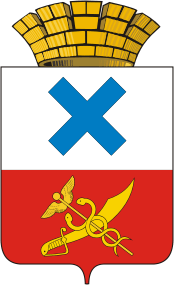 ПОСТАНОВЛЕНИЕ администрации Муниципального образованиягород Ирбитот  18 июня 2018 года  №  958 - ПАг. ИрбитОб утверждении Порядка и перечня случаев оказания на возвратнойи (или) безвозвратной основе за счет средств местного бюджета дополнительной помощи при возникновении неотложной необходимости в проведении капитального ремонта общего имуществав многоквартирных домах, расположенных на территории Муниципального образования город ИрбитВ соответствии с пунктом 9.3 части 1 статьи 14 Жилищного кодекса Российской Федерации, Федеральным законом от 06.10.2003 № 131-ФЗ «Об общих принципах организации местного самоуправления в Российской Федерации», Федеральным законом от 20.12.2017 № 399-ФЗ «О внесении изменений в Жилищный кодекс Российской Федерации и статью 16 Закона Российской Федерации «О приватизации жилищного фонда в Российской Федерации»», Законом Свердловской области от 19.12.2013 № 127-ОЗ «Об обеспечении проведения капитального ремонта общего имущества в многоквартирных домах на территории Свердловской области», руководствуясь Уставом Муниципального образования город Ирбит, администрация Муниципального образования город ИрбитПОСТАНОВЛЯЕТ:Утвердить Порядок и перечень случаев оказания на возвратной и (или) безвозвратной основе за счет средств местного бюджета дополнительной помощи при возникновении неотложной необходимости в проведении капитального ремонта общего имущества в многоквартирных домах, расположенных на территории Муниципального образования город Ирбит (прилагается).Действие настоящего постановления распространяется на правоотношения, возникшие с 20 июня 2018 года.Настоящее постановление опубликовать в общественно-политической газете «Восход» и разместить на официальном  интернет - портале  администрации Муниципального образования город Ирбит.Контроль за исполнением  настоящего постановления возложить на заместителя главы администрации Муниципального образования город Ирбит С.С. Лобанова.Глава Муниципальногообразования город Ирбит                                                                  Г.А. АгафоновУТВЕРЖДЕН                  постановлением администрации Муниципального образования город Ирбитот 18 июня 2018 года № 958 - ПАПОРЯДОК и перечень случаев оказания на возвратнойи (или) безвозвратной основе за счет средств местного бюджета дополнительной помощи при возникновении неотложной необходимости в проведении капитального ремонта общего имуществав многоквартирных домах, расположенных на территории Муниципального образования город ИрбитОбщие положения1. Настоящий Порядок и перечень случаев оказания на безвозвратной основе за счет средств бюджета Муниципального образования город Ирбит дополнительной помощи при возникновении неотложной необходимости в проведении капитального ремонта общего имущества в многоквартирных домах, расположенных на территории Муниципального образования город Ирбит (далее - Порядок) разработан в соответствии со статьей 78  Бюджетного кодекса Российской Федерации, с пунктом 9.3 части 1 статьи 14 Жилищного кодекса Российской Федерации и определяет:1) цели, условия, порядок и случаи оказания на безвозвратной основе за счет средств бюджета Муниципального образования город Ирбит дополнительной помощи при возникновении неотложной необходимости в проведении капитального ремонта общего имущества в многоквартирных домах, расположенных на территории Муниципального образования город Ирбит (далее - дополнительная помощь);2) категории получателей дополнительной помощи;3) требования к отчетности;4) требования об осуществлении контроля за соблюдением условий, целей и порядка предоставления дополнительной помощи и ответственности за их нарушение.2. Под неотложной необходимостью понимаются случаи, требующие срочного выполнения работ по капитальному ремонту общего имущества в многоквартирных домах, расположенных на территории Муниципального образования город Ирбит, затраты на которые не могли быть спрогнозированы заранее.3. Дополнительная помощь при возникновении неотложной необходимости в проведении капитального ремонта общего имущества в многоквартирных домах, расположенных на территории Муниципального образования город Ирбит (далее - дополнительная помощь), оказывается в целях ликвидации последствий, возникших вследствие аварий или иных чрезвычайных ситуаций природного или техногенного характера.4. Дополнительная помощь предоставляется в форме субсидий на финансовое обеспечение затрат (части затрат) по проведению капитального ремонта многоквартирных домов в связи с проведением аварийно-восстановительных работ. Субсидии, выделенные из бюджета Муниципального образования город Ирбит, носят целевой характер и не могут быть использованы на иные цели. Субсидии предоставляются в пределах бюджетных ассигнований, предусмотренных в бюджете Муниципального образования город Ирбит на текущий финансовый год  на цель, указанную в пункте 3 настоящего Порядка.5. Главным распорядителем средств бюджета Муниципального образования город Ирбит, которому предусматриваются бюджетные ассигнования на предоставление субсидий, является администрация Муниципального образования город Ирбит.6. Дополнительная помощь предоставляется в пределах средств, предусмотренных в бюджете Муниципального образования город Ирбит, при совокупности следующих условий:- виды работ по капитальному ремонту общего имущества многоквартирного дома, на которые предоставляется дополнительная помощь, не запланированы к проведению в текущем году в соответствии с краткосрочным планом реализации Региональной программы капитального ремонта общего имущества в многоквартирных домах Свердловской области на 2015 - 2044 годы, утвержденной Постановлением Правительства Свердловской области от 22.04.2014 № 306-ПП;- многоквартирный дом не признан аварийным и подлежащим сносу.7. Капитальный ремонт общего имущества многоквартирного дома, проведение которого необходимо для ликвидации последствий, возникших вследствие аварий или иных чрезвычайных ситуаций природного или техногенного характера, осуществляется только в объеме, необходимом для ликвидации последствий, возникших вследствие аварий или иных чрезвычайных ситуаций природного или техногенного характера.8. Организация проведения капитального ремонта общего имущества многоквартирных домов, собственники которых формируют фонд капитального ремонта на счете регионального оператора - Регионального Фонда содействия капитальному ремонту общего имущества в многоквартирных домах Свердловской области, осуществляется в соответствии с Порядком принятия органами местного самоуправления муниципальных образований, расположенных на территории Свердловской области, решений о проведении капитального ремонта общего имущества многоквартирных домов в случае возникновения аварий или иных чрезвычайных ситуаций природного или техногенного характера, утвержденным Приказом Министерства энергетики и жилищно-коммунального хозяйства Свердловской области от 11.08.2017 № 260.9. Решение об оказании дополнительной помощи оформляется постановлением администрации Муниципального образования город Ирбит.10. В соответствии с частью 1 статьи 191 Жилищного кодекса Российской Федерации муниципальная поддержка в виде дополнительной помощи предоставляется товариществам собственников жилья, жилищным, жилищно-строительным кооперативам, созданным в соответствии с Жилищным кодексом Российской Федерации, управляющим организациям (далее - получатель субсидии).Условия и порядок предоставления субсидий
При предоставлении дополнительной помощи обязательными требованиями (критериями отбора) к получателям субсидии, относящимся к категории лиц, осуществляющим управление многоквартирным домом на территории Муниципального образования город Ирбит, являются:1) отсутствие неисполненной обязанности по уплате налогов, сборов, страховых взносов, пеней, штрафов, процентов, подлежащих уплате в соответствии с законодательством Российской Федерации о налогах и сборах;2) отсутствие просроченной задолженности по возврату в бюджет Муниципального образования город Ирбит субсидий, бюджетных инвестиций, предоставленных в том числе с иными правовыми актами, и иной просроченной задолженности перед бюджетом Муниципального образования город Ирбит;3) получатели субсидии - юридические лица не должны находиться в процессе реорганизации, ликвидации, банкротства, а получатели субсидии - индивидуальные предприниматели не должны прекратить деятельность в качестве индивидуального предпринимателя;4) получатели субсидии - юридические лица не должны находиться в процессе реорганизации, ликвидации, банкротства, а получатели субсидии - индивидуальные предприниматели не должны прекратить деятельность в качестве индивидуального предпринимателя;5) получатели субсидии не должны являться иностранными юридическими лицами, в том числе местом регистрации которых является государство или территория, включенные в утверждаемый Министерством финансов Российской Федерации перечень государств и территорий, предоставляющих льготный налоговый режим налогообложения и (или) не предусматривающих раскрытия и предоставления информации при проведении финансовых операций (оффшорные зоны) в отношении таких юридических лиц (далее - офшорные компании), а также российскими юридическими лицами, в уставном (складочном) капитале которых доля участия оффшорных компаний в совокупности превышает 50 процентов.12. Для получения субсидии на цели, указанные в пункте 3 настоящего Порядка, получатель субсидии предоставляет в администрацию Муниципального образования город Ирбит следующие документы: 1) заявление (в произвольной форме) на предоставление субсидии с указанием юридического адреса, ИНН получателя субсидии, подписанное его руководителем;2) акт внеочередного осмотра технического состояния многоквартирного дома, поврежденного в результате аварии, иных чрезвычайных ситуаций природного или техногенного характера, составленный в соответствии с Постановлением Правительства Свердловской области от 29.01.2014 № 37-ПП «Об утверждении Порядка проведения мониторинга технического состояния многоквартирных домов, расположенных на территории Свердловской области»;3) копии документов, подтверждающих факт аварии природного или техногенного характера (при наличии);4) копию технического паспорта многоквартирного дома;5) дефектные ведомости по видам услуг и (или) работ, составленные получателем субсидии, в объемах, необходимых для ликвидации последствий, возникших вследствие аварий или иных чрезвычайных ситуаций природного или техногенного характера;6) смету расходов на капитальный ремонт, проверенную Муниципальным казенным учреждением Муниципального образования город Ирбит «Служба заказчика-застройщика»;7) заключение проектной организации о неотложной необходимости проведения капитального ремонта многоквартирного дома в соответствии с настоящим Порядком;8) выписку по специальному счету о размере денежных средств, находящихся на специальном счете многоквартирного дома (при формировании фонда капитального ремонта на специальном счете);9) документы, в которых получатель субсидии подтверждает соответствие  требованиям, указанным в пункте 11 настоящего Порядка.13. Комиссия, состав которой утвержден постановлением администрации Муниципального образования город Ирбит, в течение пяти рабочих дней со дня регистрации указанных документов осуществляет проверку на предмет наличия оснований для отказа в приеме документов и принимает решение о возможности оказания дополнительной помощи и ее рекомендуемом размере либо об отказе в предоставлении такой помощи. Основаниями для отказа являются:1) отсутствие полномочий представителя получателя субсидии на действия, связанные с предоставлением субсидии;2) обратившееся лицо не относится к категории получателя субсидии;3)  несоответствие требованиям к получателю субсидии, установленным настоящим Порядком.Комиссия в течение двух рабочих дней с момента принятия решения о возможности оказания дополнительной помощи и ее рекомендуемом размере направляет указанное решение в Финансовое управление администрации Муниципального образования город Ирбит для подготовки постановления администрации Муниципального образования город Ирбит о выделении денежных средств из резервного фонда.14. Субсидия предоставляется в размере, не превышающем разницы между стоимостью работ, связанных с возникновением неотложной необходимости в проведении капитального ремонта общего имущества в многоквартирном доме, и суммой денежных средств, находящихся на специальном счете многоквартирного дома (при формировании фонда капитального ремонта на специальном счете).Предварительная стоимость работ определяется согласно смете расходов на капитальный ремонт. Стоимость фактически выполненных работ подтверждается актами приемки выполненных работ (по форме КС-2), справками о стоимости выполненных работ (по форме КС-3).Если стоимость фактически выполненных работ по капитальному ремонту меньше суммы денежных средств, выделяемой согласно постановлению администрации Муниципального образования город Ирбит, указанному в пункте 14 настоящего Порядка, размер субсидии уменьшается.15. Субсидии предоставляются получателям субсидии, в соответствии         с настоящим Порядком, на основании соглашения о предоставлении субсидии, заключаемого по типовой форме, утвержденной распоряжением Финансового управления администрации Муниципального образования город Ирбит от 18.12.2017 № 48 (далее - Соглашение).16. Для заключения Соглашения получатель субсидии предоставляет в администрацию Муниципального образования город Ирбит следующие документы:1) документ, удостоверяющий полномочия представителя получателя субсидии (не требуется, если от имени получателя субсидии обращается лицо, имеющее право действовать без доверенности);2) решение о выборе способа управления, действующее на текущий календарный год, оформленное протоколом (данный документ не предоставляется в случае заключения договора управления с управляющей организацией, выбранной по результатам открытого конкурса в соответствии с действующим законодательством);3) копия устава (для юридических лиц);4) выписка из Единого государственного реестра юридических лиц сформированная, выданная на бумажном носителе и заверенная подписью уполномоченного лица и печатью территориального налогового органа не ранее чем за тридцать календарных дней до дня представления документов в Управление;5) копии протокола(ов) общего(их) собрания(й) собственников помещений в многоквартирном доме, содержащий(их) решение собственников: о проведении капитального ремонта в данном многоквартирном доме с использованием субсидий из местного бюджета; о софинансировании работ по капитальному ремонту в размере средств, накопленных на специальном счете;6) сведения о размере денежных средств, находящихся на специальном счете многоквартирного дома, счетах получателя субсидии по многоквартирному дому;7) смета расходов на капитальный ремонт, проверенная Муниципальным казенным учреждением Муниципального образования город Ирбит «Служба заказчика-застройщика» на предмет применения расценок и начислений;8) копия проектной документации на выполнение работ по капитальному ремонту многоквартирного дома (если ее разработка необходима в соответствии с законодательством Российской Федерации);9) справка о соответствии получателя субсидии требованиям, указанным в пункте 20 настоящего Порядка, подписанная руководителем и главным бухгалтером получателя субсидии;10) справка банка о наличии банковского счета, с указанием реквизитов счета;11) оригинальная справка территориального налогового органа об исполнении налогоплательщиком обязанности по уплате налогов, сборов, пеней, штрафов, процентов, сформированная, выданная на бумажном носителе и заверенная подписью уполномоченного лица и печатью территориального налогового органа.17. В случае предоставления получателем субсидии документов для заключения Соглашения не в полном объеме и (или) несоответствия документов требованиям, установленным настоящим Порядком, администрация Муниципального образования город Ирбит в течение 2 рабочих дней осуществляет подготовку соответствующих замечаний (далее - Замечания) и их вручение получателю субсидии с установлением в них срока для корректировки документов, составляющего 10 рабочих дней со дня получения Замечаний получателем субсидии.19. В случае непредставления в установленный срок получателем субсидии документов для заключения Соглашения, откорректированных с учетом Замечаний, получатель субсидии считается отказавшимся от предоставления субсидии.20. Основаниями для отказа в заключении соглашения являются несоответствие получателя субсидии и (или) представленных документов требованиям, установленным пунктами 11, 16 настоящего Порядка. При принятии решения об отказе в заключении Соглашения в течение 5 рабочих дней со дня принятия указанного решения получателю субсидии вручается уведомление об отказе в заключении Соглашения с обоснованием причин отказа. 21. Обязательным условием предоставления субсидии является включение в соглашение о предоставлении субсидии и в договоры, заключенные в целях исполнения обязательств по данным соглашениям, согласия соответственно получателей субсидий и лиц, являющихся поставщиками (подрядчиками, исполнителями) по договорам, заключенным в целях исполнения обязательств по соглашениям о предоставлении субсидий (за исключением государственных (муниципальных) унитарных предприятий, хозяйственных товариществ и обществ с участием публично-правовых образований в их уставных (складочных) капиталах, а также коммерческих организаций с участием таких товариществ и обществ в их уставных (складочных) капиталах), на осуществление главным распорядителем бюджетных средств, предоставившим субсидии, и органами государственного (муниципального) финансового контроля проверок соблюдения ими условий, целей и порядка предоставления субсидий.22. Субсидия перечисляется получателю субсидии, заключившему Соглашение, при условии открытия отдельного банковского счета для зачисления субсидии на каждый многоквартирный дом и предоставления им в течение 30 календарных дней со дня заключения соглашения в администрацию Муниципального образования город Ирбит следующих документов:1) копия договора подряда на выполнение работ по капитальному ремонту многоквартирного дома, предусматривающего, в том числе установление гарантийного срока на выполненные работы продолжительностью не менее пяти лет с момента подписания акта приемки выполненных работ, а также обязательства подрядных организаций по устранению выявленных нарушений в разумный срок, за свой счет и своими силами;2) копия договора на осуществление строительного контроля при проведении капитального ремонта, предусматривающего, в том числе установление гарантийного срока на оказанные услуги продолжительностью не менее пяти лет с момента подписания соответствующего акта приемки оказанных услуг;3) уведомление банка об открытии отдельного банковского счета с указанием его реквизитов.23. Администрация Муниципального образования город Ирбит в течение 15 рабочих дней со дня регистрации поступивших документов для перечисления субсидии на капитальный ремонт осуществляет проверку на предмет наличия следующих оснований для отказа в перечислении субсидии на капитальный ремонт:1) отсутствие документов, предусмотренных пунктом 22 настоящего Порядка;2) несоответствие документов, предусмотренных 22 настоящего Порядка, требованиям, установленным настоящим Порядком, в том числе путем проверки достоверности сведений, содержащихся в представленных документах, путем их анализа и сопоставления;3) предоставление документов за пределами срока, установленного пунктом 22 настоящего Порядка;24. В случае наличия оснований для отказа в перечислении субсидии на капитальный ремонт администрация Муниципального образования город Ирбит не позднее 5 рабочих дней со дня истечения срока, установленного пунктом 23 настоящего Порядка, вручает получателю субсидии уведомление об отказе в перечислении субсидии с обоснованием причин отказа. 25. При отсутствии оснований для отказа в перечислении субсидии на капитальный ремонт администрация Муниципального образования город Ирбит осуществляет перечисление субсидии в течение 5 рабочих дней со дня принятия решения о перечислении субсидии путем перечисления денежных средств в безналичной форме на счет получателя субсидии.В случае прекращения деятельности по управлению многоквартирным домом, в отношении которого было заключено Соглашение, в связи с исключением сведений об указанном многоквартирном доме из реестра лицензий субъекта Российской Федерации, прекращением действия лицензии или ее аннулированием, перечисление субсидии осуществляется до дня возникновения обстоятельств, предусмотренных частью 3 статьи 200 Жилищного кодекса Российской Федерации.26. Получатель субсидии несет ответственность за достоверность представленных в администрацию Муниципального образования город Ирбит документов и сведений в них.3. Требования к отчетности27. Получатели субсидии ежеквартально, в срок не позднее последнего рабочего дня месяца, следующего за отчетным кварталом, представляют в администрацию Муниципального образования город Ирбит финансовый отчет о целевом использовании денежных средств по форме, предусмотренной Соглашением, с приложением финансовой отчетности о ходе выполнения работ по капитальному ремонту с копиями первичных бухгалтерских документов (договоры, акты приемки выполненных работ (по форме КС-2), акты приемки оказанных услуг по осуществлению строительного контроля, справки о стоимости выполненных работ (по форме КС-3), выписки с банковского счета в кредитной организации, платежные поручения и иные документы, связанные с выполнением работ по капитальному ремонту многоквартирных домов). Отчет об использовании субсидии составляется нарастающим итогом.4. Требования об осуществлении контроля за соблюдением условий, целей и порядка предоставления субсидии и ответственности за их нарушение28. Администрация Муниципального образования город Ирбит осуществляет контроль за соблюдением условий, цели и порядка предоставления Субсидии получателями субсидии, установленными настоящим Порядком, Соглашением, в соответствии с действующим законодательством, муниципальными правовыми актами администрации Муниципального образования город Ирбит.29. Администрация Муниципального образования город Ирбит и органы муниципального финансового контроля осуществляют проверки соблюдения получателями субсидий условий, целей и порядка предоставления Субсидий.30. В случае выявления нарушения условий, цели и порядка предоставления Субсидии, установленных настоящим Порядком, администрация Муниципального образования город Ирбит в течение 3 рабочих дней с даты выявления такого нарушения и (или) обстоятельства обеспечивает подготовку требования о возврате Субсидии в форме претензии (далее - требование) и его направление получателю субсидии. 31. Субсидия подлежит возврату в бюджет Муниципального образования город Ирбит в течение 10 рабочих дней с момента получения получателем субсидии требования о возврате субсидии.32. Получатель субсидии осуществляет возврат субсидии в бюджет Муниципального образования город Ирбит также в следующих случаях:1) отказа администрации Муниципального образования город Ирбит или органам муниципального финансового контроля в проведении ими проверки;2) отказа в предоставлении специалистам администрации Муниципального образования город Ирбит или органов муниципального финансового контроля доступа на объекты, на которых проведены работы;3) отказа в предоставлении специалистам администрации Муниципального образования город Ирбит или органов муниципального финансового контроля документов, необходимых для проведения проверки.33. При невыполнении требований о возврате субсидии в указанный срок администрация Муниципального образования город Ирбит принимает меры по взысканию подлежащей возврату в бюджет Муниципального образования город Ирбит субсидии в судебном порядке.34. Суммы возвращенных субсидий подлежат зачислению в доход бюджета Муниципального образования город Ирбит.